РОССИЙСКАЯ ФЕДЕРАЦИЯАМУРСКАЯ ОБЛАСТЬКОНСТАНТИНОВСКИЙ РАЙОНАДМИНИСТРАЦИЯ ЗЕНЬКОВСКОГО СЕЛЬСОВЕТАПОСТАНОВЛЕНИЕНа основании Федерального закона от 24.07.2007 № 221-ФЗ «О государственном кадастре недвижимости», Устава Зеньковского сельсовета администрация Зеньковского сельсовета постановляет:1. Утвердить схемы расположения охранных зон тепловых сетей  на кадастровом плане территории Зеньковского сельсовета (с.Зеньковка и с.Золотоножка).2. Контроль за исполнением настоящего постановления оставляю за собой.Глава Зеньковского сельсовета                                                      Н.В.ПолунинаСхема расположения охранной зоны тепловых сетей на кадастровом плане территории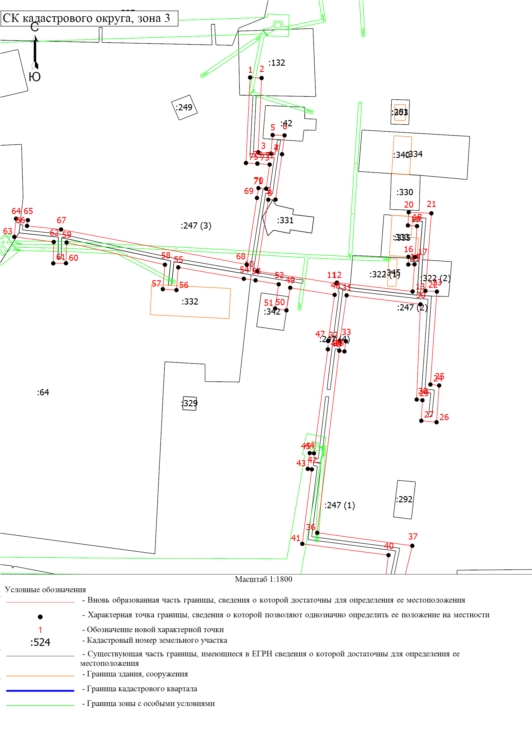 22.06.2021с.Зеньковка№ 15Об утверждении схем расположения охранных зон тепловых сетей на кадастровом плане территории Зеньковского сельсовета (с.Зеньковка и с.Золотоножка)УтвержденаУтвержденаУтвержденаПостановление Постановление Постановление (наименование документа об утверждении, включая наименования(наименование документа об утверждении, включая наименования(наименование документа об утверждении, включая наименования Администрация Зеньковского сельсовета Администрация Зеньковского сельсовета Администрация Зеньковского сельсовета          органов государственной власти или органов местного          органов государственной власти или органов местного          органов государственной власти или органов местного      самоуправления, принявших  решение об утверждении схемы       самоуправления, принявших  решение об утверждении схемы       самоуправления, принявших  решение об утверждении схемы    или подписавших соглашение о перераспределении земельных участков)    или подписавших соглашение о перераспределении земельных участков)    или подписавших соглашение о перераспределении земельных участков) от   22.06.2021№  15Схема расположения охранной зоны тепловых сетейна кадастровом плане территорииСхема расположения охранной зоны тепловых сетейна кадастровом плане территорииСхема расположения охранной зоны тепловых сетейна кадастровом плане территорииСхема расположения охранной зоны тепловых сетейна кадастровом плане территорииСхема расположения охранной зоны тепловых сетейна кадастровом плане территорииСхема расположения охранной зоны тепловых сетейна кадастровом плане территорииСхема расположения охранной зоны тепловых сетейна кадастровом плане территории Площадь 6399 м² Площадь 6399 м² Площадь 6399 м² Площадь 6399 м² Площадь 6399 м² Площадь 6399 м² Площадь 6399 м²Обозначение характерных точек границКоординаты, мКоординаты, мКоординаты, мКоординаты, мКоординаты, мКоординаты, мОбозначение характерных точек границXXXYYY1222331415049.00415049.00415049.003346996.113346996.112415048.66415048.66415048.663347003.103347003.103415003.48415003.48415003.483347000.983347000.984415002.65415002.65415002.653347008.733347008.735415013.96415013.96415013.963347009.823347009.826415013.74415013.74415013.743347017.073347017.077415002.27415002.27415002.273347015.553347015.558414974.66414974.66414974.663347011.613347011.619414974.58414974.58414974.583347007.203347007.2010414931.13414931.13414931.133347000.393347000.3911414923.57414923.57414923.573347048.703347048.7012414924.10414924.10414924.103347048.983347048.9813414918.67414918.67414918.673347095.093347095.0914414935.24414935.24414935.243347096.253347096.2515414935.13414935.13414935.133347092.463347092.4616414939.81414939.81414939.813347092.493347092.4917414939.63414939.63414939.633347096.553347096.5518414958.50414958.50414958.503347097.753347097.7519414958.91414958.91414958.913347092.233347092.2320414966.94414966.94414966.943347092.673347092.6721414966.29414966.29414966.293347106.513347106.5122414919.06414919.06414919.063347102.873347102.8723414918.60414918.60414918.603347109.853347109.85Обозначение характерных точек границКоординаты, мКоординаты, мКоординаты, мКоординаты, мКоординаты, мКоординаты, мОбозначение характерных точек границXXXYYY12223324414862.05414862.05414862.053347105.903347105.9025414861.48414861.48414861.483347111.253347111.2526414839.11414839.11414839.113347109.663347109.6627414839.98414839.98414839.983347100.373347100.3728414852.49414852.49414852.493347101.053347101.0529414852.91414852.91414852.913347097.533347097.5330414910.87414910.87414910.873347099.843347099.8431414916.33414916.33414916.333347054.883347054.8832414888.70414888.70414888.703347050.743347050.7433414888.38414888.38414888.383347054.403347054.4034414882.18414882.18414882.183347053.573347053.5735414882.64414882.64414882.643347050.413347050.4136414771.78414771.78414771.783347036.993347036.9937414763.87414763.87414763.873347094.883347094.8838414735.58414735.58414735.583347087.993347087.9939414736.97414736.97414736.973347077.663347077.6640414758.15414758.15414758.153347080.373347080.3741414765.04414765.04414765.043347027.903347027.9042414810.40414810.40414810.403347033.693347033.6943414810.70414810.70414810.703347031.233347031.2344414820.30414820.30414820.303347032.413347032.4145414820.15414820.15414820.153347035.013347035.0146414883.49414883.49414883.493347043.463347043.4647414888.55414888.55414888.553347043.653347043.6548414916.65414916.65414916.653347047.613347047.6149414920.95414920.95414920.953347020.533347020.5350414907.21414907.21414907.213347018.223347018.2251414908.36414908.36414908.363347011.313347011.3152414923.07414923.07414923.073347013.523347013.5253414925.45414925.45414925.453346999.423346999.4254414926.44414926.44414926.443346992.283346992.2855414933.38414933.38414933.383346952.363346952.3656414919.55414919.55414919.553346951.243346951.2457414920.11414920.11414920.113346942.943346942.9458414934.98414934.98414934.983346944.233346944.2359414948.55414948.55414948.553346884.343346884.3460414935.89414935.89414935.893346883.963346883.9661414935.81414935.81414935.813346876.223346876.2262414948.85414948.85414948.853346876.533346876.53Обозначение характерных точек границКоординаты, мКоординаты, мКоординаты, мКоординаты, мКоординаты, мКоординаты, мОбозначение характерных точек границXXXYYY12223363414951.96414951.96414951.963346852.493346852.4964414963.03414963.03414963.033346853.553346853.5565414962.12414962.12414962.123346860.763346860.7666414958.63414958.63414958.633346860.233346860.2367414956.44414956.44414956.443346880.973346880.9768414935.08414935.08414935.083346994.093346994.0969414975.64414975.64414975.643347000.283347000.2870414981.65414981.65414981.653347001.193347001.1971414981.27414981.27414981.273347005.883347005.8872414995.98414995.98414995.983347008.003347008.0073414996.49414996.49414996.493347000.543347000.5474414996.63414996.63414996.633347000.553347000.5575414996.92414996.92414996.923346993.573346993.571415049.00415049.00415049.003346996.113346996.11УтвержденаУтвержденаУтвержденаПостановление Постановление Постановление (наименование документа об утверждении, включая наименования(наименование документа об утверждении, включая наименования(наименование документа об утверждении, включая наименования Администрация Зеньковского сельсовета Администрация Зеньковского сельсовета Администрация Зеньковского сельсовета          органов государственной власти или органов местного          органов государственной власти или органов местного          органов государственной власти или органов местного      самоуправления, принявших  решение об утверждении схемы       самоуправления, принявших  решение об утверждении схемы       самоуправления, принявших  решение об утверждении схемы    или подписавших соглашение о перераспределении земельных участков)    или подписавших соглашение о перераспределении земельных участков)    или подписавших соглашение о перераспределении земельных участков) от 22.06.2021№ 15Схема расположения охранной зоны тепловых сетейна кадастровом плане территорииСхема расположения охранной зоны тепловых сетейна кадастровом плане территорииСхема расположения охранной зоны тепловых сетейна кадастровом плане территорииСхема расположения охранной зоны тепловых сетейна кадастровом плане территорииСхема расположения охранной зоны тепловых сетейна кадастровом плане территорииСхема расположения охранной зоны тепловых сетейна кадастровом плане территорииСхема расположения охранной зоны тепловых сетейна кадастровом плане территории Условный номер земельного участка  Условный номер земельного участка  Условный номер земельного участка  Условный номер земельного участка  Условный номер земельного участка  Условный номер земельного участка  Условный номер земельного участка  Площадь земельного участка 380 м² Площадь земельного участка 380 м² Площадь земельного участка 380 м² Площадь земельного участка 380 м² Площадь земельного участка 380 м² Площадь земельного участка 380 м² Площадь земельного участка 380 м²Обозначение характерных точек границКоординаты, мКоординаты, мКоординаты, мКоординаты, мКоординаты, мКоординаты, мОбозначение характерных точек границXXXYYY1222331406868.94406868.94406868.943346958.103346958.102406820.52406820.52406820.523346961.623346961.623406819.25406819.25406819.253346953.883346953.884406868.10406868.10406868.103346950.363346950.361406868.94406868.94406868.943346958.103346958.10Схема расположения охранной зоны тепловых сетей кадастровом плане территории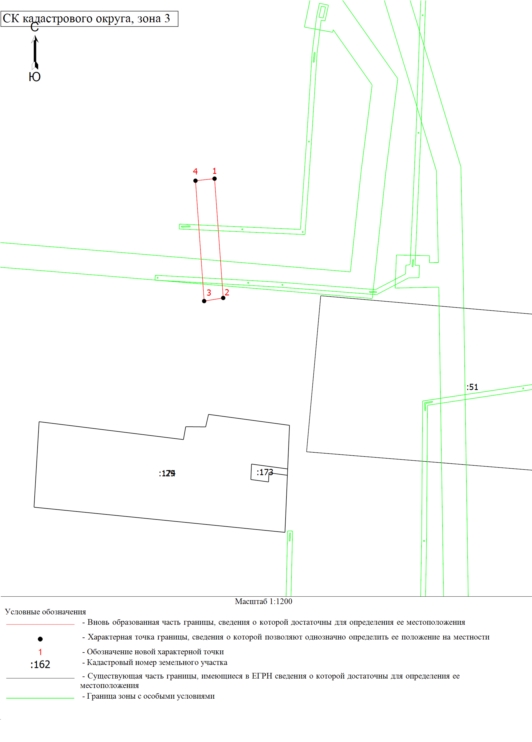 